adresa: Augusta Šenoe 29, 23210 Biograd na Moru email: ssbnm@ss-biogradnamoru.skole.hr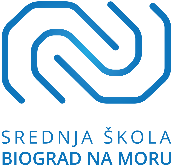 tel: 023/383-278, fax: 023/386-760OIB: 34800685899__________________________________________________________________________________________________Biograd na Moru, 14. siječnja 2020.RASPORED ZVONJENJA NA BLAGDAN SVETE STOŠIJE1. sat: 8.00 – 8.20		20 min		2. sat: 8.25 – 8.45	3. sat: 8.50 – 9.10		   ↓		4. sat: 9.25 – 9.45				5. sat: 9.50 – 10.10			6. sat: 10.15 – 10.35				7. sat: 10.40 – 11.00	